Группа № 8. Голубева В.К.Тема: «Весна пришла».Цель: закреплять представление детей о весне.Задачи: закреплять умение детей изображать картины природы,передовая ее характерные особенности, развивать творчество, мышление, воображение.  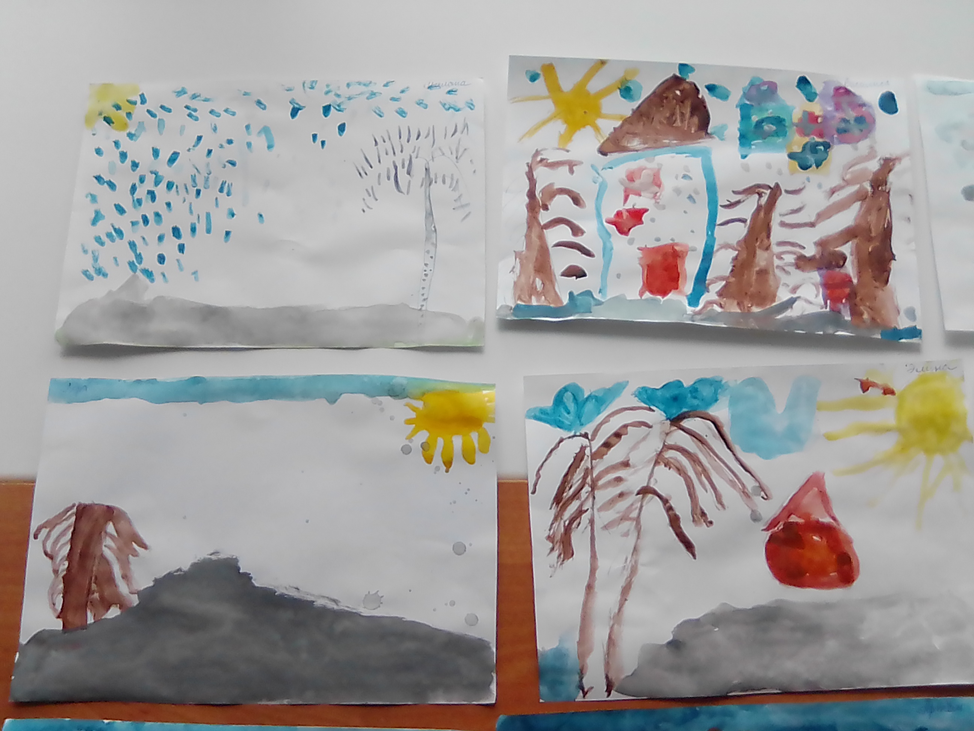 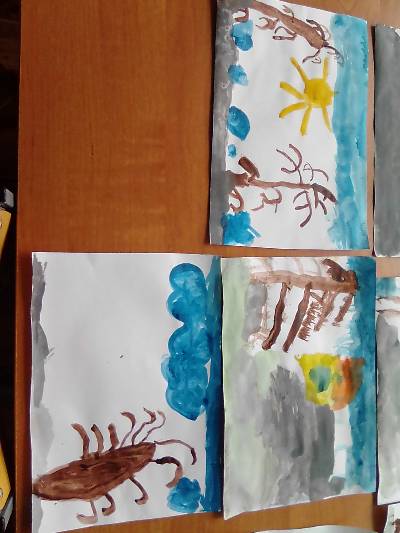 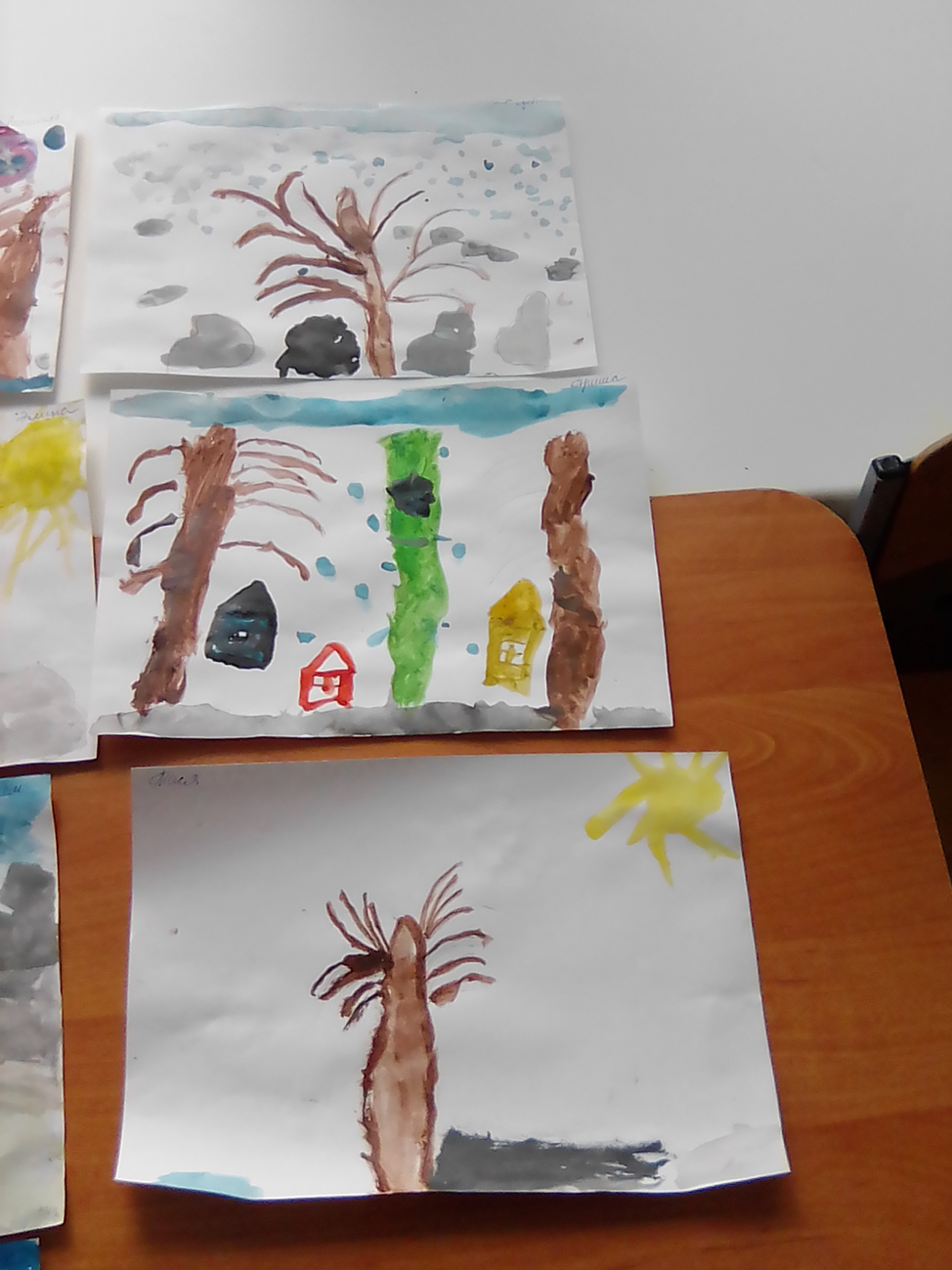 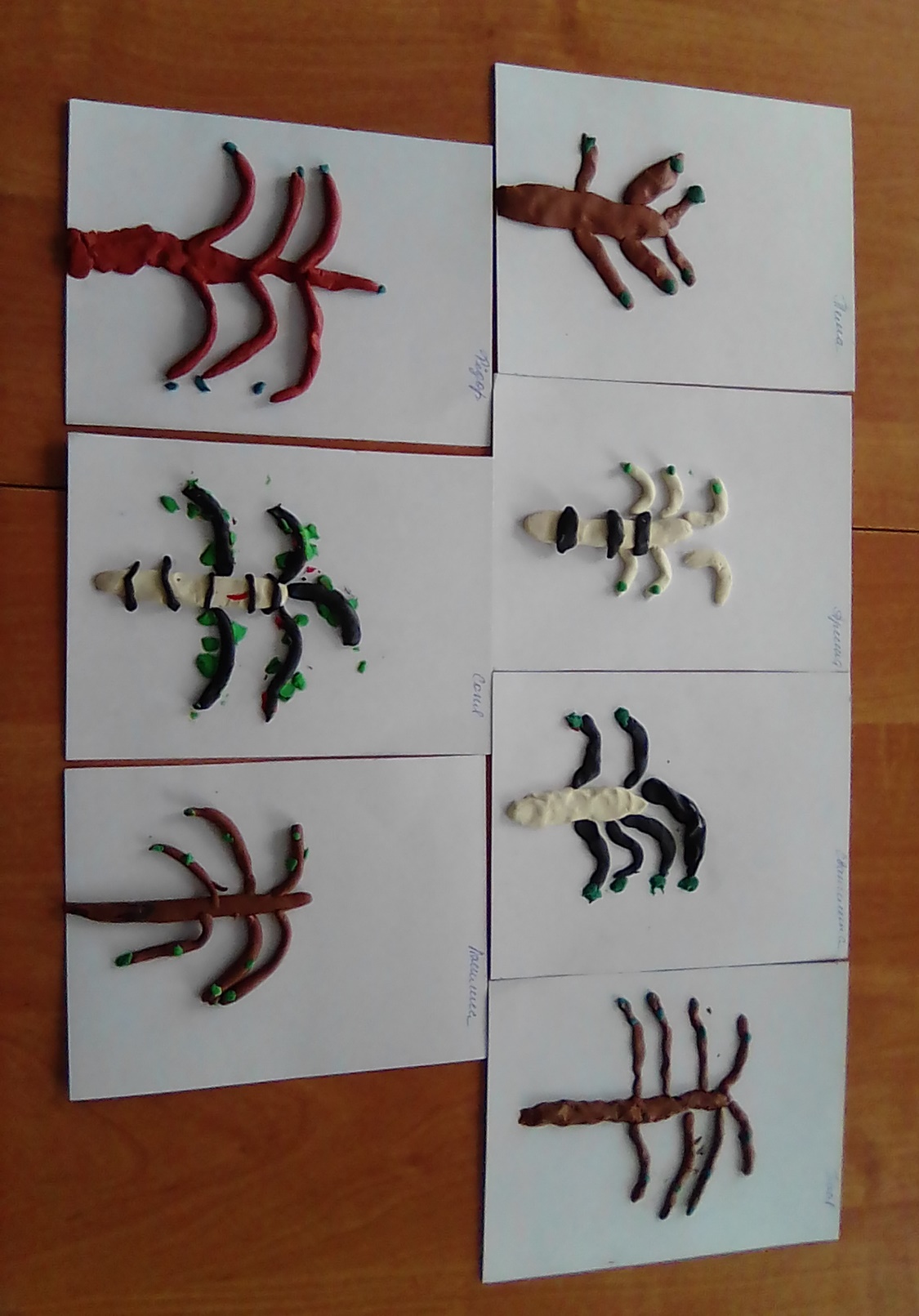 